‘AS REQUIRED’ (PRN) SUBCUTANEOUS INJECTIONSDeveloped for any patient who requires their medications delivered via syringe pumpWhen transferring care confirm current drugs and doses using syringe pump infusion administration record. This document should remain with the patient.‘AS REQUIRED’ (PRN) SUBCUTANEOUS INJECTIONSDeveloped for any patient who requires their medications delivered via syringe pumpWhen transferring care confirm current drugs and doses using syringe pump infusion administration record. This document should remain with the patient.‘AS REQUIRED’ (PRN) SUBCUTANEOUS INJECTIONSDeveloped for any patient who requires their medications delivered via syringe pumpWhen transferring care confirm current drugs and doses using syringe pump infusion administration record. This document should remain with the patient.‘AS REQUIRED’ (PRN) SUBCUTANEOUS INJECTIONSDeveloped for any patient who requires their medications delivered via syringe pumpWhen transferring care confirm current drugs and doses using syringe pump infusion administration record. This document should remain with the patient.‘AS REQUIRED’ (PRN) SUBCUTANEOUS INJECTIONSDeveloped for any patient who requires their medications delivered via syringe pumpWhen transferring care confirm current drugs and doses using syringe pump infusion administration record. This document should remain with the patient.‘AS REQUIRED’ (PRN) SUBCUTANEOUS INJECTIONSDeveloped for any patient who requires their medications delivered via syringe pumpWhen transferring care confirm current drugs and doses using syringe pump infusion administration record. This document should remain with the patient.‘AS REQUIRED’ (PRN) SUBCUTANEOUS INJECTIONSDeveloped for any patient who requires their medications delivered via syringe pumpWhen transferring care confirm current drugs and doses using syringe pump infusion administration record. This document should remain with the patient.‘AS REQUIRED’ (PRN) SUBCUTANEOUS INJECTIONSDeveloped for any patient who requires their medications delivered via syringe pumpWhen transferring care confirm current drugs and doses using syringe pump infusion administration record. This document should remain with the patient.‘AS REQUIRED’ (PRN) SUBCUTANEOUS INJECTIONSDeveloped for any patient who requires their medications delivered via syringe pumpWhen transferring care confirm current drugs and doses using syringe pump infusion administration record. This document should remain with the patient.‘AS REQUIRED’ (PRN) SUBCUTANEOUS INJECTIONSDeveloped for any patient who requires their medications delivered via syringe pumpWhen transferring care confirm current drugs and doses using syringe pump infusion administration record. This document should remain with the patient.[Insert organisation 
logo here]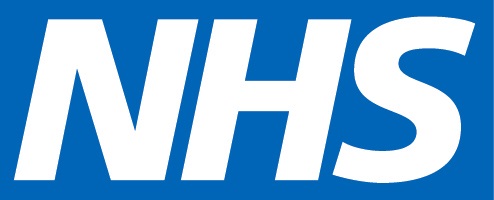 [Insert organisation 
logo here][Insert organisation 
logo here][Insert organisation 
logo here][Insert organisation 
logo here][Insert organisation 
logo here]Patient Name:Allergies and adverse drug reactionsAllergies and adverse drug reactionsAllergies and adverse drug reactionsAllergies and adverse drug reactionsAllergies and adverse drug reactionsAllergies and adverse drug reactionsAllergies and adverse drug reactionsAllergies and adverse drug reactionsAllergies and adverse drug reactionsAllergies and adverse drug reactionsAllergies and adverse drug reactionsDOB: no known allergies no known allergies no known allergies no known allergies no known allergies no known allergies no known allergies no known allergies no known allergies no known allergies no known allergiesNHS Number:Medicine / substance:Medicine / substance:Medicine / substance:Medicine / substance:Medicine / substance:Medicine / substance:Reaction:Reaction:Reaction:Reaction:Reaction:NHS Number:Prescriber sign & print:     Prescriber sign & print:     Prescriber sign & print:     Prescriber sign & print:     Prescriber sign & print:     Prescriber sign & print:     Prescriber sign & print:     Prescriber sign & print:     Prescriber sign & print:     Prescriber sign & print:     Prescriber sign & print:     CONTACT THE PALLIATIVE CARE TEAM FOR ADVICE AS REQUIREDCONTACT THE PALLIATIVE CARE TEAM FOR ADVICE AS REQUIREDCONTACT THE PALLIATIVE CARE TEAM FOR ADVICE AS REQUIREDCONTACT THE PALLIATIVE CARE TEAM FOR ADVICE AS REQUIREDCONTACT THE PALLIATIVE CARE TEAM FOR ADVICE AS REQUIREDCONTACT THE PALLIATIVE CARE TEAM FOR ADVICE AS REQUIREDCONTACT THE PALLIATIVE CARE TEAM FOR ADVICE AS REQUIREDCONTACT THE PALLIATIVE CARE TEAM FOR ADVICE AS REQUIREDCONTACT THE PALLIATIVE CARE TEAM FOR ADVICE AS REQUIREDCONTACT THE PALLIATIVE CARE TEAM FOR ADVICE AS REQUIREDCONTACT THE PALLIATIVE CARE TEAM FOR ADVICE AS REQUIREDCONTACT THE PALLIATIVE CARE TEAM FOR ADVICE AS REQUIREDCONTACT THE PALLIATIVE CARE TEAM FOR ADVICE AS REQUIREDCONTACT THE PALLIATIVE CARE TEAM FOR ADVICE AS REQUIREDCONTACT THE PALLIATIVE CARE TEAM FOR ADVICE AS REQUIREDCONTACT THE PALLIATIVE CARE TEAM FOR ADVICE AS REQUIREDCONTACT THE PALLIATIVE CARE TEAM FOR ADVICE AS REQUIREDPainPainPainPainDate:Date:Date:Medication:      Medication:      Medication:      Medication:      Time:Time:Time:Dose range:      Dose range:      Max frequency:      SubcutDose:Dose:Dose:Prescriber sign, print & date: Prescriber sign, print & date: Prescriber sign, print & date: Prescriber sign, print & date: Sign:Sign:Sign:Nausea / VomitingNausea / VomitingNausea / VomitingNausea / VomitingDate:Date:Date:Medication:      Medication:      Medication:      Medication:      Time:Time:Time:Dose range:      Dose range:      Max frequency:      SubcutDose:Dose:Dose:Dose range:      Dose range:      Max 24hr dose:      SubcutDose:Dose:Dose:Prescriber sign, print & date: Prescriber sign, print & date: Prescriber sign, print & date: Prescriber sign, print & date: Sign:Sign:Sign:Agitation / DistressAgitation / DistressAgitation / DistressAgitation / DistressDate:Date:Date:Medication:      Medication:      Medication:      Medication:      Time:Time:Time:Dose range:      Dose range:      Max frequency:      SubcutDose:Dose:Dose:Dose range:      Dose range:      Max 24hr dose:      SubcutDose:Dose:Dose:Prescriber sign, print & date: Prescriber sign, print & date: Prescriber sign, print & date: Prescriber sign, print & date: Sign:Sign:Sign:Respiratory tract secretionsRespiratory tract secretionsRespiratory tract secretionsRespiratory tract secretionsDate:Date:Date:Medication:      Medication:      Medication:      Medication:      Time:Time:Time:Dose range:      Dose range:      Max frequency:      SubcutDose:Dose:Dose:Dose range:      Dose range:      Max 24hr dose:      SubcutDose:Dose:Dose:Prescriber sign, print & date: Prescriber sign, print & date: Prescriber sign, print & date: Prescriber sign, print & date: Sign:Sign:Sign:Other – specify indication here:      Other – specify indication here:      Other – specify indication here:      Other – specify indication here:      Date:Date:Date:Medication:      Medication:      Medication:      Medication:      Time:Time:Time:Dose range:      Dose range:      Max frequency:      SubcutDose:Dose:Dose:Dose range:      Dose range:      Max 24hr dose:      SubcutDose:Dose:Dose:Prescriber sign, print & date: Prescriber sign, print & date: Prescriber sign, print & date: Prescriber sign, print & date: Sign:Sign:Sign:Other – specify indication here:      Other – specify indication here:      Other – specify indication here:      Other – specify indication here:      Date:Date:Date:Medication:      Medication:      Medication:      Medication:      Time:Time:Time:Dose range:      Dose range:      Max frequency:      SubcutDose:Dose:Dose:Dose range:      Dose range:      Max 24hr dose:      SubcutDose:Dose:Dose:Prescriber sign, print & date: Prescriber sign, print & date: Prescriber sign, print & date: Prescriber sign, print & date: Sign:Sign:Sign: